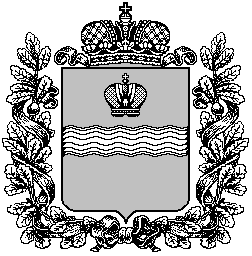 ИЗБИРАТЕЛЬНАЯ КОМИССИЯ КАЛУЖСКОЙ ОБЛАСТИПОСТАНОВЛЕНИЕ 18 сентября 2020 года                                                                      № 886/105-VIО результатах выборов депутатовЗаконодательного Собрания Калужской области седьмого созывапо одномандатному избирательному округу № 3На основании Протокола Избирательной комиссии Калужской области о результатах выборов депутатов Законодательного Собрания Калужской области седьмого созыва по одномандатному избирательному округу № 3 от 18 сентября 2020 года, учитывая, что отсутствуют основания для признания выборов не состоявшимися, а результатов выборов – недействительными, руководствуясь статьей 70 Федерального закона от 12.06.2002 № 67-ФЗ «Об основных гарантиях избирательных прав и права на участие в референдуме граждан Российской Федерации», статьями 12, 57 и 60 Закона Калужской области от 26.12.2014 № 660-ОЗ «О выборах депутатов Законодательного Собрания Калужской области», Избирательная комиссия Калужской области ПОСТАНОВЛЯЕТ:Признать выборы депутатов Законодательного Собрания Калужской области седьмого созыва по одномандатному избирательному округу № 3 состоявшимися, результаты выборов действительными.Избранным депутатом Законодательного Собрания Калужской области седьмого созыва по одномандатному избирательному округу № 3 признать кандидата, получившего наибольшее число голосов избирателей, принявших участие в голосовании Соловьева Юрия Ивановича.Направить настоящее постановление, а также данные о числе голосов, полученных каждым из кандидатов по одномандатному избирательному округу № 3 (прилагаются) в газету «Весть» для опубликования.Разместить настоящее постановление на официальном сайте Избирательной комиссии Калужской области.Приложениек постановлениюИзбирательной комиссииКалужской областиот 18.09.2020 № 886/105-VIДанные о числе голосов,полученных каждым из кандидатов по одномандатному избирательному округу № 3ПредседательИзбирательной комиссии Калужской области  В.Х. КвасовСекретарь Избирательной комиссииКалужской области                                        И.А. Алехина№п/пФамилия, имя, отчество кандидатаЧисло голосов избирателей, поданных за кандидата1Бочарова Галина Васильевна32512Вербицкий Руслан Юрьевич16923Ерохин Михаил Игоревич25934Соловьев Юрий Иванович5166